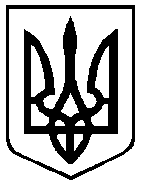 ПЕТРІВСЬКА СІЛЬСЬКА РАДАВИШГОРОДСЬКОГО РАЙОНУ КИЇВСЬКОЇ ОБЛАСТІВИКОНАВЧИЙ КОМІТЕТ«18» листопада 2021 року                                                                                № 671                                                   РІШЕННЯПро присвоєння поштової  адреси     	Розглянувши заяву Маляренка Андрія Олександровича про присвоєння поштової адреси закінченому будівництвом об’єкту, враховуючи статтю 263 Закону України «Про регулювання містобудівної діяльності», керуючись статтею 59 Закону України «Про місцеве самоврядування в Україні», виконавчий комітет сільської ради ВИРІШИВ:1. Присвоїти завершеному будівництвом індивідуальному житловому будинку загальною площею – 316,1 кв.м, житловою – 107,5 кв.м, який розташований на земельній ділянці кадастровий номер: 3221886001:03:227:6041 поштову адресу: Київська область, Вишгородський район, село Нові Петрівці, вулиця Мощунська, будинок 11-А.2. Маляренку Андрію Олександровичу:2.1. Забезпечити використання земельної ділянки в межах, встановлених в натурі (на місцевості) в порядку, передбаченому наказом Державного комітету України із земельних ресурсів від 18.05.2010 №376 «Про затвердження Інструкції про встановлення (відновлення) меж земельних ділянок в натурі (на місцевості) та їх закріплення межовими знаками».2.2. Встановити номерний знак на об’єкті у відповідності до існуючих стандартів.3.Контроль за виконанням цього рішення покласти на Петровську Т.В., секретаря виконавчого комітету.	Сільський голова                                                 Радіон  СТАРЕНЬКИЙ